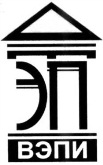 Автономная некоммерческая образовательная организациявысшего образования«Воронежский экономико-правовой институт»(АНОО ВО «ВЭПИ»)ПРИКАЗ27.03.2018	№ 26.27.03.18.03ВоронежОб оформлении документов для выполнения 
выпускной квалификационной работы 
обучающихся по образовательным 
программам среднего профессионального 
образования в АНОО ВО «ВЭПИ»В целях подготовки к проведению государственной итоговой аттестации обучающихся по образовательным программам среднего профессионального образования ПРИКАЗЫВАЮ: 1. Утвердить:1.1. Макет титульного листа выпускной квалификационной работы согласно Приложению № 1;1.2. Образец титульного листа выпускной квалификационной работы согласно Приложению № 2;1.3. Макет задания к выпускной квалификационной работе согласно Приложению № 3;1.4. Образец задания к выпускной квалификационной работе согласно Приложению № 4;1.5. Макет оглавления выпускной квалификационной работы согласно Приложению № 5;1.6. Образец оглавления выпускной квалификационной работы согласно Приложению № 6;1.7. Макет отзыва на выпускную квалификационную работу согласно Приложению № 7;1.8. Образец отзыва на выпускную квалификационную работу согласно Приложению № 8;1.9. Макет рецензии на выпускную квалификационную работу согласно Приложению № 9;1.10. Образец рецензии на выпускную квалификационную работу согласно Приложению № 10;1.11. Макет заявления «О закреплении темы выпускной квалификационной работы» согласно Приложению № 11;1.12. Образец заявления «О закреплении темы выпускной квалификационной работы» согласно Приложению № 12.2. Отменить действие приказа от 03.11.2016 № 176 – У «Об оформлении документов для выполнения выпускной квалификационной работы обучающихся по программам СПО».3. Контроль за исполнением приказа возложить на начальника отдела контроля О.И. Гаврикову.Ректор 	С.Л. ИголкинПриложение № 1 
к приказу 
от 27.03.2018 № 26.27.03.18.01Автономная некоммерческая образовательная организациявысшего образования«Воронежский экономико-правовой институт»(АНОО ВО «ВЭПИ»)ФАКУЛЬТЕТ СРЕДНЕГО ПРОФЕССИОНАЛЬНОГО ОБРАЗОВАНИЯКАФЕДРА {НАИМЕНОВАНИЕ КАФЕДРЫ}Специальность «{Наименование специальности}»ВЫПУСКНАЯ КВАЛИФИКАЦИОННАЯ РАБОТА(ДИПЛОМНАЯ РАБОТА){Тема ВКР}*Воронеж2018* На титульном листе изменяется только данный промежуток между темой ВКР и данными обучающегося, руководителя и заведующего кафедрой. Все остальные промежутки сохраняются. Год защиты работы должен быть размещен на последней возможной строке титульного листа.Приложение № 2 
к приказу 
от 27.03.2018 № 26.27.03.18.01Автономная некоммерческая образовательная организациявысшего образования«Воронежский экономико-правовой институт»(АНОО ВО «ВЭПИ»)ФАКУЛЬТЕТ СРЕДНЕГО ПРОФЕССИОНАЛЬНОГО ОБРАЗОВАНИЯКАФЕДРА ПРАВА И ОРГАНИЗАЦИИ СОЦИАЛЬНОГО ОБЕСПЕЧЕНИЯСпециальность «Право и организация социального обеспечения»ВЫПУСКНАЯ КВАЛИФИКАЦИОННАЯ РАБОТА(ДИПЛОМНАЯ РАБОТА)Порядок назначения и выплаты страховых пенсийВоронеж2018Приложение № 3 
к приказу 
от 27.03.2018 № 26.27.03.18.01Автономная некоммерческая образовательная организациявысшего образования«Воронежский экономико-правовой институт»(АНОО ВО «ВЭПИ»)ЗАДАНИЕ К ВЫПУСКНОЙ КВАЛИФИКАЦИОННОЙ РАБОТЕ 
(ДИПЛОМНОЙ РАБОТЕ)(Фамилия, имя, отчество в родительном падеже)1. Тема дипломной работы: «______________________________________________________».2. Перечень подлежащих разработке вопросов:1)2)3)…3. Календарный план:Дата выдачи задания ______________ 	Обучающийся 		(Подпись)	Руководитель 		(Подпись)4. Сроки сдачи дипломной работыОбучающийся 		(Подпись)Руководитель 		(Подпись)Приложение № 4 
к приказу 
от 27.03.2018 № 26.27.03.18.01Автономная некоммерческая образовательная организациявысшего образования«Воронежский экономико-правовой институт»(АНОО ВО «ВЭПИ»)ЗАДАНИЕ К ВЫПУСКНОЙ КВАЛИФИКАЦИОННОЙ РАБОТЕ 
(ДИПЛОМНОЙ РАБОТЕ)Алексеева Ивана Петровича(Фамилия, имя, отчество в родительном падеже)1. Тема дипломной работы: «Порядок назначения и выплаты страховых пенсий».2. Перечень подлежащих разработке вопросов:1) страховые пенсии в РФ;2) порядок назначения страховых пенсий;3) порядок выплаты страховых пенсий.3. Календарный план:Дата выдачи задания ______________ 	Обучающийся 		(Подпись)	Руководитель 		(Подпись)4. Сроки сдачи дипломной работыОбучающийся 		(Подпись)Руководитель 		(Подпись)Приложение № 5 
к приказу 
от 27.03.2018 № 26.27.03.18.01ОГЛАВЛЕНИЕ*Введение	nГлава 1. {Название главы}	n1.1. {Название пункта}	n1.2. {Название пункта}	n1.n. {Название пункта}	nГлава 2. {Название главы}	n2.1. {Название пункта}	n2.2. {Название пункта}	n2.n. {Название пункта}	nЗаключение	nБиблиографический список	nПриложения {при наличии}	n*Оглавление должно быть создано через функцию Microsoft Office Word «Автособираемое оглавление» или с помощью табуляций. Другие способы запрещаются.Приложение № 6 
к приказу 
от 27.03.2018 № 26.27.03.18.01ОГЛАВЛЕНИЕВведение	3Глава 1. Теоретические аспекты страховых пенсий по старости	71.1. Понятие и условия назначения страховой пенсии по старости	71.2. Понятие и условия назначения страховой пенсии по старости	20Глава 2. Правовое регулирование страховой пенсии по старости	272.1. Размер и расчет страховой пенсии по старости	272.2. Порядок назначения и выплаты страховой пенсии по старости	40Заключение	53Библиографический список	56Приложения	60Приложение № 7 
к приказу 
от 27.03.2018 № 26.27.03.18.01ОТЗЫВ*на выпускную квалификационную работу (дипломную работу)обучающегося факультета среднего профессионально образованияспециальности «{специальность}»{очной, заочной} формы обучения{ФИО обучающегося}Тема ВКР: «	».Актуальность темы: 	.Отношение выпускника к работе: 	.Выполнение задания: 	.Соблюдение действующих ГОСТов, инструкций, методических рекомендаций: 	.Уровень знаний, умений, навыков и компетенции, характеризующий подготовленность к выполнению профессиональной деятельности: 	.Наличие элементов научных исследований: 	.Вывод о возможности (невозможности) допуска ВКР к защите: 	.Руководитель: 			И.О. Фамилия«_____» __________________ 201__ г.*Подчеркивания в макете заменяются текстом. В итоге отзыв должен получиться без линий.Приложение № 8 
к приказу 
от 27.03.2018 № 26.27.03.18.01ОТЗЫВна выпускную квалификационную работу (дипломную работу)обучающегося факультета среднего профессионально образованияспециальности «Право и организация социального обеспечения»заочной формы обученияАлексеева Ивана ПетровичаТема ВКР: «Порядок назначения и выплаты страховых пенсий».Актуальность темы: с 1 января 2015 г. пенсия по старости, назначаемая в рамках системы обязательного пенсионного страхования, сменила свое наименование с трудовой пенсии на страховую, вместе с тем, как мы видим, это не означает, что страховая пенсия утратила свою взаимосвязь с трудовой деятельностью граждан. Названная пенсия по старости по-прежнему назначается лицам, которые в ходе своей трудовой или иной деятельности участвовали в формировании финансовых ресурсов пенсионной системы путем включения в систему обязательного страхования. Прежде всего страховая пенсия - это страховое обеспечение, которое устанавливается при наступлении соответствующего страхового случая.Отношение выпускника к работе: процесс выполнения ВКР отмечен скрупулезностью в работе с нормативными источниками и научными публикациями.Выполнение задания: задание, выданное обучающемуся перед началом проводимого исследования, выполнено. Выдержаны сроки представления отдельных глав и ВКР в целом. Цели, определенные для данного исследования, достигнуты.Соблюдение действующих ГОСТов, инструкций, методических рекомендаций: требования ГОСТов в процессе выполнения ВКР соблюдены. Выполнены и требования, определенные методическими рекомендациями в отношении содержания и оформления выпускных квалификационных работ обучающимися АНОО ВО «ВЭПИ».Уровень знаний, умений, навыков и компетенции, характеризующий подготовленность к выполнению профессиональной деятельности: уровень знаний, умений и компетенции выпускника, характеризующий подготовленность к выполнению профессиональной деятельности, находится на высоком уровне.Наличие элементов научных исследований: методологическую основу исследования составил диалектико-материалистический метод познания правовой действительности, позволивший проанализировать различные точки зрения на предмет исследования, а также используемые в юридической науке такие общенаучные методы, как анализ, синтез, сравнение, системный метод, исторический метод, статистический метод, а также специально-юридические методы, к которым относятся догматический и сравнительно-правовой методы.Вывод о возможности (невозможности) допуска ВКР к защите: работа И.П. Алексеева может быть допущена к защите.Руководитель: 			Б.Б. Борисов«_____» __________________ 201__ г.Приложение № 9 
к приказу 
от 27.03.2018 № 26.27.03.18.01РЕЦЕНЗИЯ*на выпускную квалификационную работу (дипломную работу)обучающегося факультета среднего профессионально образованияспециальности «{специальность}»{очной, заочной} формы обучения{ФИО обучающегося}Тема ВКР: «	».Объем ВКР: 	.Актуальность темы: 	.Заключение о соответствии ВКР заявленной теме и заданию на нее: 	.Оценка качества выполнения каждого раздела ВКР: 	.Оценка степени разработки поставленных вопросов и практической значимости работы: 	.Отмеченные в ВКР недостатки: 	.Общая оценка качества выполнения ВКР: 	.Рецензент: 	(Место работы, должность)(Фамилия, имя, отчество)«_____» __________________ 201__ г. 			(Подпись)ОЗНАКОМЛЕН:Обучающийся 			И.О. Фамилия«_____» __________________ 201__ г.*Подчеркивания в макете заменяются текстом. В итоге отзыв должен получиться без линий.Приложение № 10 
к приказу 
от 27.03.2018 № 26.27.03.18.01РЕЦЕНЗИЯна выпускную квалификационную работу (дипломную работу)обучающегося факультета среднего профессионально образованияспециальности «Право и организация социального обеспечения»заочной формы обученияАлексеева Ивана ПетровичаТема ВКР: «Порядок назначения и выплаты страховых пенсий».Объем ВКР: 62 листа.Актуальность темы: тема актуальна для современных реалий, так как пенсионное законодательство постоянно изменяется.Заключение о соответствии ВКР заявленной теме и заданию на нее: работа полностью соответствует заявленной теме. Утвержденные сроки соблюдены.Оценка качества выполнения каждого раздела ВКР: в первой главе используется недостаточное количество статистических данных. Вторая глава выполнена качественно. Заключение всесторонне охватывает тему работы.Оценка степени разработки поставленных вопросов и практической значимости работы: разработка поставленных вопросов осуществлялась на высоком уровне. Практическая значимость работы очень велика.Отмеченные в ВКР недостатки: в работе имеются незначительные недочеты оформления.Общая оценка качества выполнения ВКР: отмеченные недостатки не влияют на общую положительную оценку качества выполнения работы. И.П. Алексеев заслуживает положительной оценки.Рецензент: 		Зам. начальника Управления Пенсионного Фонда г. Воронежа	(Место работы, должность)	Королёв Александр Николаевич	 (Фамилия, имя, отчество)«	04	» 	июня	 201	8	 г. 			(Подпись)ОЗНАКОМЛЕН:Обучающийся 			И.П. Алексеев«	18	» 	июня	 201	8	 г.Приложение № 11 
к приказу 
от 27.03.2018 № 26.27.03.18.01Заявление	ДатаО закреплении темы выпускнойквалификационной работы Прошу закрепить меня за кафедрой для выполнения выпускной квалификационной работы на тему «		___________________________________________________________________ »под научным руководством 		.(Ф.И.О. преподавателя)	(Личная подпись)Приложение № 12 
к приказу 
от 27.03.2018 № 26.27.03.18.01Заявление	15.11.2017		ДатаО закреплении темы выпускнойквалификационной работы Прошу закрепить меня за кафедрой для выполнения выпускной квалификационной работы на тему «	Порядок назначения и выплаты страховых пенсий 	»под научным руководством 	Б.Б. Борисова	.(Ф.И.О. преподавателя)	(Личная подпись)Выполнил:обучающийся {n} курса {форма} формы обученияИмя Отчество Фамилия(Подпись)Руководитель:И.О. Фамилия(Подпись)Заведующий кафедрой:И.О. Фамилия(Подпись)Выполнил:обучающийся 3 курса заочной формы обученияИван Петрович Алексеев(Подпись)Руководитель:Б.Б. Борисов(Подпись)Заведующий кафедрой:В.А. Кузнецов(Подпись)Факультет среднего профессионального образованияСпециальность 		Кафедра 		УТВЕРЖДАЮЗаведующий кафедрой ___________ __________________        (Подпись)                             (Ф.И.О)«____» ________________ 201__ г.№ п/пЭтапы выполнения дипломной работыСроки отчета 
о выполнении заданияОтметка 
о выполнении задания123…Назначенный срок сдачи дипломной работыРеальный срок сдачи дипломной работыФакультет среднего профессионального образованияСпециальность 	Право и организации социального обеспечения	Кафедра 	права и организации социального обеспечения	УТВЕРЖДАЮЗаведующий кафедрой ___________ __________________        (Подпись)                             (Ф.И.О)«____» ________________ 201__ г.№ п/пЭтапы выполнения дипломной работыСроки отчета 
о выполнении заданияОтметка 
о выполнении задания1Составление плана исследования15.01.20182Сбор и анализ источников информации по избранной теме20.03.20183Написание текста дипломной работы с учетом материалов преддипломной практики30.05.20184Доработка дипломной работы в соответствии с замечаниями руководителя05.06.20185Подготовка к защите (подготовка доклада, раздаточного материала и т.п.)10.06.2018Назначенный срок сдачи дипломной работыРеальный срок сдачи дипломной работыЗаведующему кафедрой 	студента(ки) 		 курса		формы обучения                 очной/заочнойфакультета среднего профессионального образования, специальности«		» (Фамилия,имя отчество)Тел. 		Заведующему кафедрой 		права и организации социального обеспечения			Кузнецову В.А.	студента(ки) 	3	 курса	заочной	формы обучения                 очной/заочнойфакультета среднего профессионального образования, специальности«	Право и организация социального обеспечения		»	Алексеева	 (Фамилия,	Ивана Петровича	имя отчество)Тел. 	+79201234567	